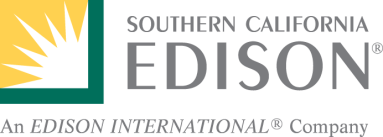     Media Contact: Media Relations, (626) 302-2255SCE to Contest State Regulator’s Proposed Decision on San Onofre Nuclear PlantROSEMEAD, Calif., Nov. 20, 2013 — Southern California Edison (SCE) is disappointed in portions of a proposed decision issued Tuesday by two administrative law judges that, if adopted by the California Public Utilities Commission, would, among other things, order SCE to refund $74 million to customers for certain operating costs in 2012 at the San Onofre nuclear plant.The proposed decision’s refund is based on a finding that SCE did not adequately consider putting San Onofre’s Unit 2 in preservation mode after May 2012, and laying off employees then. SCE’s comments, which will be filed in 20 days, will address why these conclusions are not supported by the record.  “It would have been imprudent and unwise for Edison to lay off valuable technical staff in 2012 that were needed to meet operational and regulatory obligations,” said Pete Dietrich, SCE senior vice president and chief nuclear officer. “It would have been difficult if not impossible to rehire within any reasonable time these highly specialized employees had restart proven successful.”Dietrich said SCE supports other elements of the decision, which noted SCE acted prudently in responding to a leak at San Onofre that led to the shutdown, the Unit 2 refueling outage costs were reasonable and that the utility acted appropriately in placing fuel in Unit 2 during that outage.
SCE announced June 7 that it would retire San Onofre Units 2 and 3, and begin preparations to decommission the facility. The site workforce has been reduced to 520, a reduction of more than 900 employees. For more information about SCE, visit www.songscommunity.com.About Southern California EdisonAn Edison International (NYSE:EIX) company, Southern California Edison is one of the nation’s largest electric utilities, serving a population of nearly 14 million via 4.9 million customer accounts in a 50,000-square-mile service area within Central, Coastal and Southern California. 						###